ROČNA LUTKAPOTREBUJEŠ:PRAZNO ROLICO TOALETNEGA PAPIRJA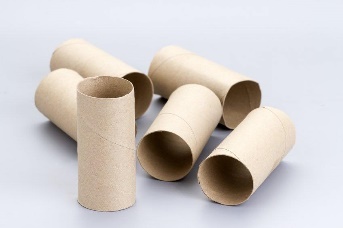 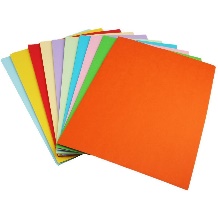 BARVNI PAPIR 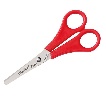 ŠKARJE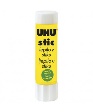 LEPILOPOSTOPEK: NAJPREJ RAZMISLI, KAJ BO TVOJA ROČNA LUTKA PREDSTAVLJALA (ČLOVEKA, METULJA, SLONA, AVTO, RAKETO …).IZ PAPIRJA IZREŽI OBLIKO, KI JO OVIJ IN PRILEPI NA ROLICO. NARIŠI ALI PRILEPI PODROBNOSTI (OČI, ROKE, NOGE, KRILA …).LUTKO LAHKO OKRASIŠ ŠE S TRAKCI, GUMBI …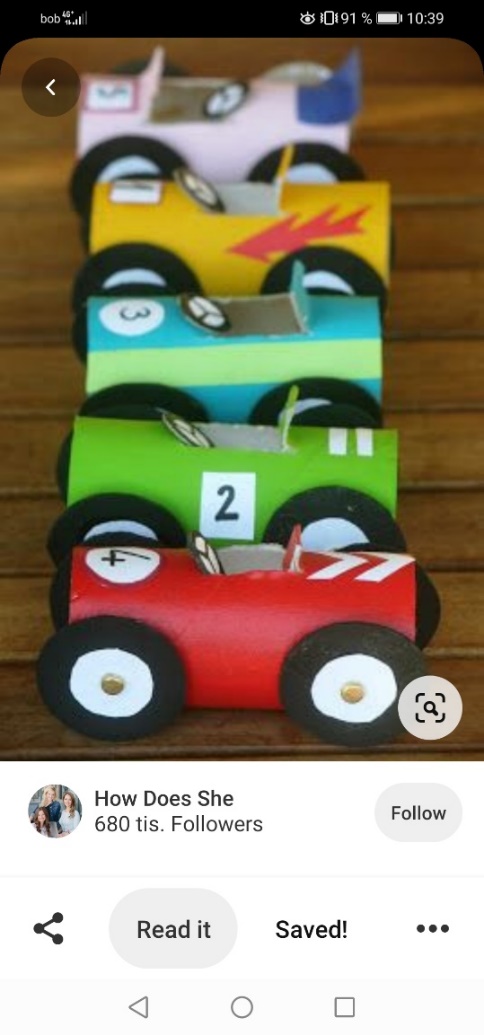 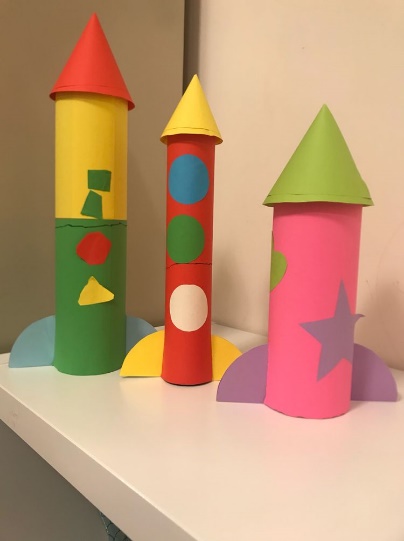 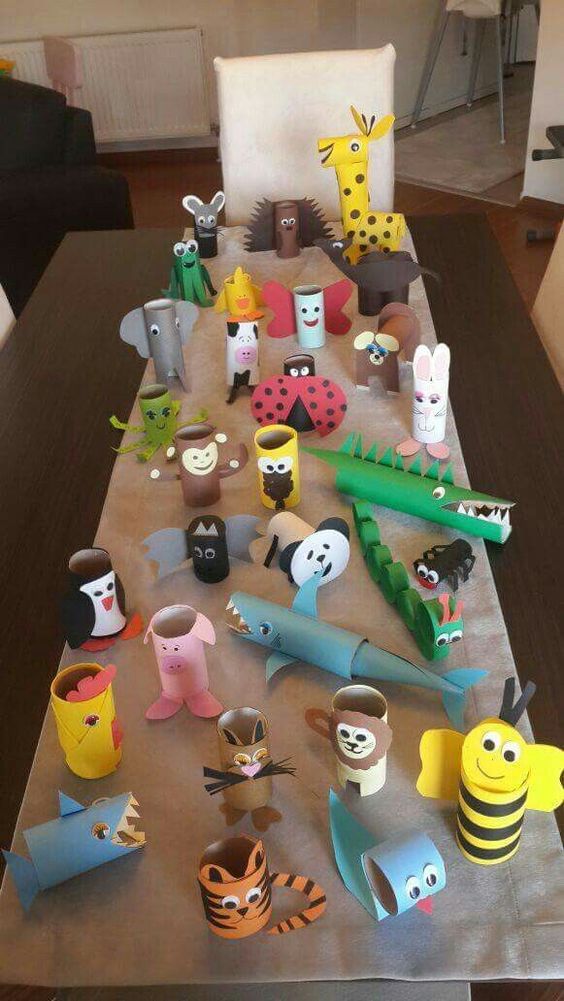 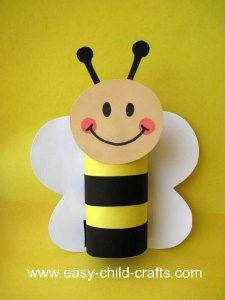 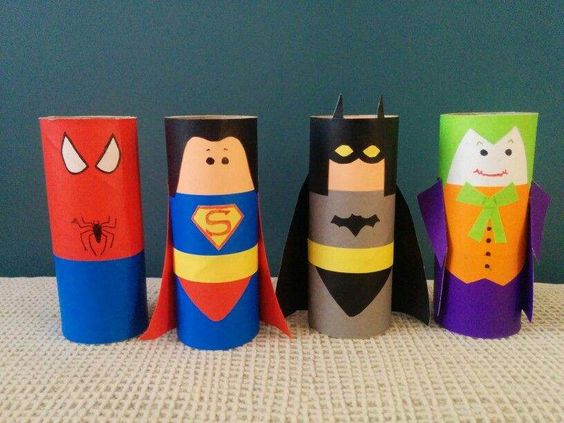 NA OBEH STRANEH SPODNJEGA DELA ROLICE NAREDI DVE LUKNJI. NAREDIŠ JU LAHKO Z LUKNJAČEM, S ŠKARJAMI …SKOZI LUKNJICI NAPELJI VOLNO, VRVICO, TRAK ALI MEHKO ŽIČKO (UPORABI TISTO, KAR IMAŠ DOMA) IN SI ZAVEŽI OKROG ZAPESTJA.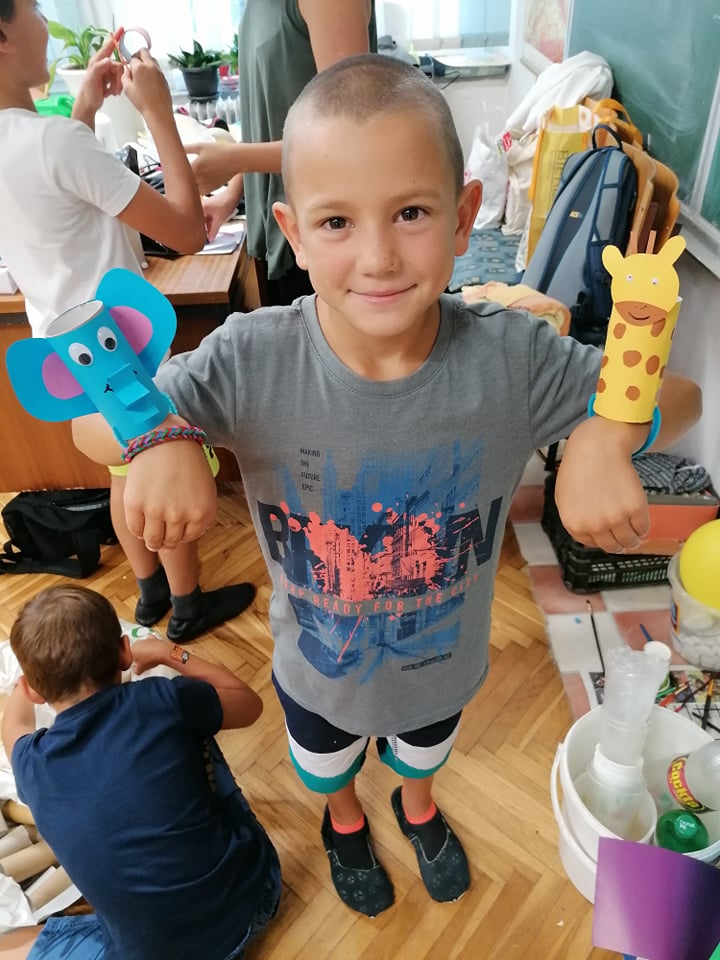 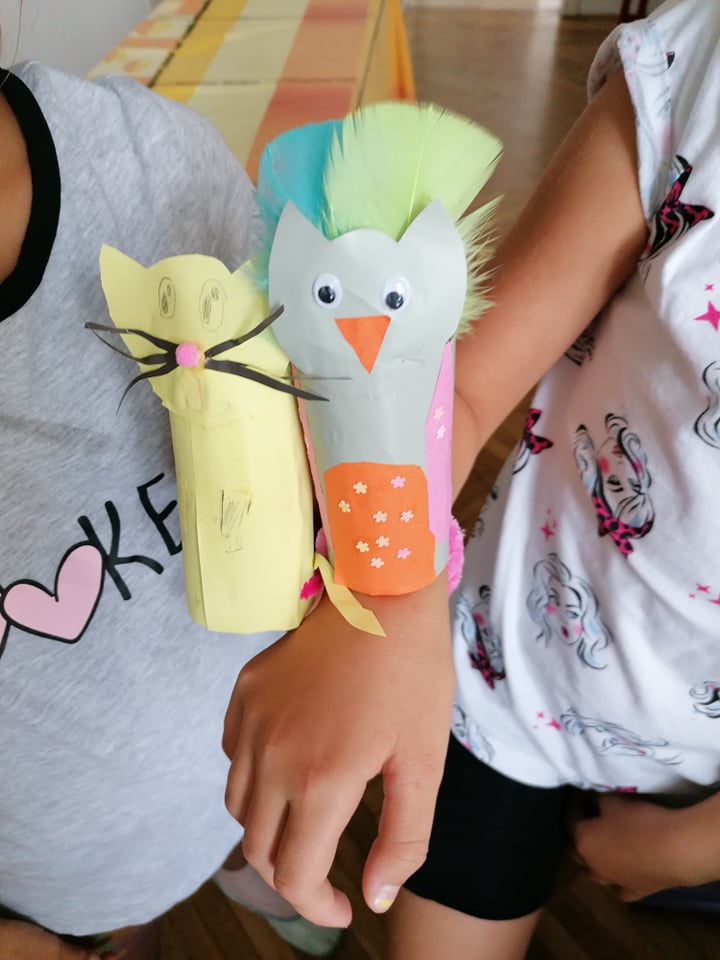 KO SI IZDELAL SVOJO ROČNO LUTKO,
JO LAHKO ZDAJ TUDI UPORABIŠ IN PRIPRAVIŠ
LUTKOVNO PREDSTAVO.Vir fotografij: https://www.pinterest.com/pin/720294534133347857/feedback/?invite_code=9bff58ae3fb4464688081e7f481f4946&sender_id=757590105975196563https://www.pinterest.com/pin/508766089137100200/https://www.pinterest.com/pin/510314201507280929/https://www.pinterest.com/pin/135671007505036249/https://www.pinterest.com/pin/492649947619071/https://www.enaa.com/lepila-in-lepilni-trakovi/lepilo-v-stiku-uhu-21-ghttps://www.mimovrste.com/solski-pripomocki/dahle-otroske-skarje-13-cm-rdecehttps://www.marker.si/barvni-papir?orderby=5https://www.facebook.com/oopsiportal/photos/kaj-vse-lahko-naredimo-iz-praznih-rolic-wc-papirja-na-prvo-idejo-nisem-nikoli-po/1075213545945469/Pripravila: Eva Šimc